Copy and paste the text below in an email to a friend or colleague to encourage them to join ARSC!  All you have to do is replace the brackets [ ] with your own text. We’ve even included a suggested subject line! Many thanks for participating!Subject: Invitation to Join the Association for Recorded Sound Collections (ARSC) 2015Dear [ ],Hope all is well. As a fellow audio recording [archivist/engineer/collector/scholar/historian/enthusiast, etc], I’m writing to make sure you are aware of an excellent organization I participate in: the Association for Recorded Sound Collections.  I’ve been a member of ARSC for [ ] years now, and between the annual conference, journal, and online resources, the community has been an invaluable resource towards improving my [profession/research/collection]. ARSC’s membership is incredibly diverse, bringing together both institutional representatives and private citizens with expertise in managing collections, copyright, preservation, cataloging and metadata, discography, audio engineering, and scholarly research.  As you can imagine, there is a lot to learn from ARSC’s membership, and we’re always looking for the ideas of new members!Please take a moment to see what ARSC is about and see what ARSC members are saying about their organization.I hope you’ll consider becoming a member!Sincerely,[ ]P.S. Ready to accept my invitation to join ARSC?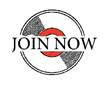 